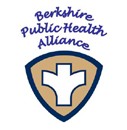 Berkshire Public Health Alliance1 Fenn Street Suite 201, Pittsfield, Massachusetts 01201Alliance Director’s Committee Agenda1 Fenn St, Suite 201, PittsfieldFebruary 9th, 2024: 11:00 am – 12:00 pmThis will be a Hybrid Meeting as allowed by Ch. 20 of the Acts of 2021 suspending certain provisions ofthe Open Meeting Law, G.L. c.30 sec.20.Via Zoom: https://us02web.zoom.us/j/86128560423?pwd=NnlvTHhVeFNIMU5zdDF6dGx3dHlzUT09AGENDAWelcome, Roll Call, MinutesApproval of minutes from 1/04/23 – Vote RequiredHiring/Staffing UpdatesTraining Hub Update/planningTrainingsPotential new positionsContractsSavoyGreat BarringtonFDA Policies/Standard 3Foundational Public Health Services Subcommittee nominationsUpcoming ADC meetings/scheduleSkip MarchGoverning Board Agenda March 7th Any Unforeseen Business